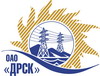 Открытое Акционерное Общество«Дальневосточная распределительная сетевая  компания»Протокол№ 331/ПрУ-П  процедуры вскрытия поступивших конвертов с предложениями участников на переторжкуСПОСОБ И ПРЕДМЕТ ЗАКУПКИ: Открытый запрос предложений на право заключения Договора «Землеустроительные работы по переводу земельных участков из строительства в эксплуатацию ЛЭП 110 кВ "ВТЭЦ2-опора 54", "Эгершельд-Зеленая-КЭТ-заходы на ПС "Русская", Приморский край, г. Владивосток (филиал Приморские электрические сети)», закупка № 939  ГКПЗ 2015 г.Плановая стоимость закупки: 1 950 000,00 руб.  без учета НДСПРИСУТСТВОВАЛИ: члены постоянно действующей Закупочной комиссии 2-го уровня. Информация о результатах вскрытия конвертов:1. В адрес Организатора закупки поступило 5 (пять) предложений по электронной почте на электронный адрес технического секретаря Закупочной комиссии.2.  Вскрытие конвертов было осуществлено секретарем Закупочной комиссии в присутствии трех членов Закупочной комиссии.3. Дата и время начала процедуры вскрытия конвертов с заявками на участие в переторжке: 14:00 час (амурского времени) 14.04.2015 г.4. Место проведения процедуры вскрытия конвертов с предложениями на участие в закупке: г. Благовещенск, ул. Шевченко, 28, каб. 244.5. В конвертах обнаружены предложения следующих Участников переторжки по закупкеОтветственный секретарь Закупочной комиссии 2 уровня  ОАО «ДРСК» 		                                              О.А. МоторинаТехнический секретарь  Закупочной комиссии 2 уровня  ОАО «ДРСК»                           	             Т.В. Коротаеваг. Благовещенск    «14» апреля  2015 г.№п/пНаименование Участника закупки и его адресЦена предложения до переторжки, руб. без НДСЦена предложения после переторжки, руб. без НДСОАО «Бирземпроект» (679016, ЕАО, г. Биробиджан, ул. Шолом-Алейхема, д. 27-А)1 326 000,00не поступило2ФГУП «РОСТЕХИНВЕНТАРИЗАЦИЯ-ФЕДЕРАЛЬНОЕ БТИ» (119415, г. Москва, пр. Вернадского, 37, корпус 2)600 439,45535 031,573ООО «Кадастровый инженер-Партнер» (680028 г. Хабаровск, ул. Серышева, д. 22. офис 316)1 365 000,00не поступило4ООО «Краевой кадастровый центр» (690018. г. Владивосток, ул. Волховская, д.2, пом. 4)1 404 638,00912 915,005ООО «Мицар» (Приморский край, г. Дальнереченск, ул. М. Личенко, 24 а)1 770 000,00не поступило6ООО «ГЕОКАД-ДВ» (690091, г. Владивосток, ул. Петра Великова, д. 4, оф. 7)980 000,00801 000,007ООО «ГЕОСТРОЙПРОЕКТ» (675000, г. Благовещенск, ул. Шевченко, 20)1 456 798,45не поступило8ООО «РосГСК» (690035, г. Владивосток, ул. Калинина, 49 «А», офис 404)576 271,19490 000,009ООО «ДАЛЬГЕОСЕРВИС» (г. Владивосток, ул. Фонтанная, 3)988 053,27437 000,00